О внесении изменений в Территориальную программу государственных гарантий бесплатного оказания гражданам медицинской помощи на территории Пензенской области на 2019 год и на плановый период 2020 и 2021 годов, 
утвержденную постановлением Правительства 
Пензенской области от 28.12.2018 № 735-пП(с последующими изменениями)В целях приведения нормативного правового акта в соответствие 
с действующим законодательством, руководствуясь Законом Пензенской области от 24.12.2018 № 3284-ЗПО "О бюджете Территориального фонда обязательного медицинского страхования Пензенской области на 2019 год и на плановый период 2020 и 2021 годов" и Законом Пензенской области от 22.12.2005 
№ 906-ЗПО "О Правительстве Пензенской области" (с последующими изменениями), Правительство Пензенской области п о с т а н о в л я е т:1. Внести в Территориальную программу государственных гарантий бесплатного оказания гражданам медицинской помощи на территории Пензенской области на 2019 год и на плановый период 2020 и 2021 годов
(далее - Программа), утвержденную постановлением Правительства Пензенской области от 28.12.2018 № 735-пП "О Территориальной программе государственных гарантий бесплатного оказания гражданам медицинской помощи на территории Пензенской области на 2019 год и на плановый период 2020 и 2021 годов" 
(с последующими изменениями), следующие изменения:1.1. В пункте 2.3 "Территориальная программа обязательного медицинского страхования Пензенской области на 2019 год и на плановый период 2020 и 
2021 годов" раздела 2 "Перечень заболеваний (состояний) и перечень видов, форм и условий медицинской помощи, оказываемой гражданам без взимания 
с них платы за счет средств бюджетных ассигнований бюджета Пензенской области и средств бюджета Территориального фонда обязательного медицинского страхования Пензенской области" Программы:1.1.1. строки 47 и 71 подпункта 2.3.4 изложить в следующей редакции:1.1.2. подпункт 2.3.5.1 изложить в новой редакции согласно приложению № 1 к настоящему постановлению;1.1.3. подпункт 2.3.5.2 изложить в новой редакции согласно приложению № 2 к настоящему постановлению;1.1.4. подпункт 2.3.5.3 изложить в новой редакции согласно приложению № 3 
к настоящему постановлению;1.1.5. подпункт 2.3.5.3.1 изложить в новой редакции согласно приложению № 4 к настоящему постановлению;1.1.6. подпункт 2.3.8 изложить в новой редакции согласно приложению № 5 
к настоящему постановлению;1.1.7. подпункт 2.3.11 изложить в новой редакции согласно приложению № 6 
к настоящему постановлению.1.2. Строки 56 и 80 раздела 3 "Перечень медицинских организаций, участвующих в реализации Программы" Программы изложить в следующей редакции:1.3. Пункт 4.7 раздела 4 "Задание по обеспечению государственных гарантий бесплатного оказания гражданам медицинской помощи за счет средств бюджетов всех уровней" Программы изложить в новой редакции согласно приложению № 7 к настоящему постановлению.1.4. Раздел 6 "Стоимость программы" Программы изложить в новой редакции согласно приложению № 8 к настоящему постановлению.1.5. В разделе 7 "Объем медицинской помощи в расчете на одного жителя, стоимость объема медицинской помощи с учетом условий ее оказания, подушевой норматив финансирования" Программы:1.5.1. пункт 7.3 изложить в следующей редакции:"7.3. Нормативы финансовых затрат на единицу объема медицинской помощи на 2019 год составляют:7.3.1. на один вызов скорой медицинской помощи за счет средств обязательного медицинского страхования - 2330,20 рубля;7.3.2. на один вызов скорой, в том числе скорой специализированной, медицинской помощи, не включенной в территориальную программу обязательного медицинского страхования, за счет средств бюджета Пензенской области - 3544,85 рубля;7.3.3. на одно посещение с профилактическими и иными целями при оказании медицинской помощи в амбулаторных условиях медицинскими организациями (их структурными подразделениями) за счет средств бюджета Пензенской области (включая расходы на оказание паллиативной медицинской помощи в амбулаторных условиях, в том числе на дому) - 378,44 рубля, за счет средств обязательного медицинского страхования - 477,12 рубля, на одно посещение для проведения профилактических медицинских осмотров за счет средств обязательного медицинского страхования - 1028,65 рубля, на одно комплексное посещение для проведения диспансеризации, включающей профилактический медицинский осмотр и дополнительные методы обследований, 
в том числе в целях выявления онкологических заболеваний, за счет средств обязательного медицинского страхования - 1193,90 рубля;7.3.4. на одно обращение по поводу заболевания при оказании медицинской помощи в амбулаторных условиях медицинскими организациями (их структурными подразделениями) за счет средств бюджета Пензенской области - 1132,38 рубля, 
за счет средств обязательного медицинского страхования - 1324,0 рубля;7.3.5. на одно посещение при оказании медицинской помощи в неотложной форме в амбулаторных условиях за счет средств обязательного медицинского страхования - 605,61 рубля;7.3.6. на один случай лечения в условиях дневных стационаров за счет средств бюджета Пензенской области - 8325,00 рубля, за счет средств обязательного медицинского страхования - 19972,74 рубля, на один случай лечения по профилю "онкология" за счет средств обязательного медицинского страхования - 71080,71 рубля;7.3.7. на один случай госпитализации в медицинских организациях 
(их структурных подразделениях), оказывающих медицинскую помощь 
в стационарных условиях, за счет средств соответствующих бюджетов - 49389,04 рубля, за счет средств обязательного медицинского страхования - 32306,78 рубля, на один случай госпитализации по профилю "онкология" 
за счет средств обязательного медицинского страхования - 77245,46 рубля;7.3.8. на один койко-день по медицинской реабилитации в специализированных медицинских организациях, оказывающих медицинскую помощь по профилю "Медицинская реабилитация", и реабилитационных отделениях медицинских организаций за счет средств обязательного медицинского страхования - 34899,20 рубля;7.3.9. на один койко-день в медицинских организациях (их структурных подразделениях), оказывающих паллиативную медицинскую помощь в стационарных условиях (включая койки паллиативной медицинской помощи и койки сестринского ухода), за счет средств бюджета Пензенской области - 1977,07 рубля;7.3.10. на одно посещение при оказании паллиативной медицинской помощи в амбулаторных условиях, в том числе на дому (за исключением посещений на дому выездными патронажными бригадами), за счет средств бюджета Пензенской области - 431,94 рубля;на одно посещение при оказании паллиативной медицинской помощи 
на дому выездными патронажными бригадами паллиативной медицинской помощи за счет средств бюджета Пензенской области (без учета расходов 
на оплату социальных услуг, оказываемых социальными работниками, и расходов для предоставления на дому медицинских изделий) - 1980,00 рублей.";1.5.2. пункт 7.5 изложить в следующей редакции:"7.5. Подушевые нормативы финансирования, предусмотренные Программой (без учета расходов федерального бюджета), составляют:- за счет бюджетных ассигнований соответствующих бюджетов (в расчете на одного жителя) в 2019 году - 3171,14 рубля, в 2020 году - 3073,09 рубля, 
в 2021 году - 3166,60 рубля, за счет средств обязательного медицинского страхования на финансирование базовой программы обязательного медицинского страхования за счет субвенций Федерального фонда обязательного медицинского страхования (в расчете на одно застрахованное лицо) в 2019 году - 11885,70 рубля, 
в 2020 году - 12788,68 рубля, в 2021 году - 13629,02 рубля, из них:- за счет субвенций из бюджета Федерального фонда обязательного медицинского страхования в 2019 году (с учетом расходов на обеспечение выполнения территориальными фондами обязательного медицинского страхования своих функций, предусмотренных законом о бюджете территориального фонда обязательного медицинского страхования по разделу 01 "Общегосударственные вопросы" - 75,40 рубля и с учетом расходов на мероприятия по ликвидации кадрового дефицита в медицинских организациях, оказывающих первичную медико-санитарную помощь, - 70,59 рубля) - 11882,80 рубля, в 2020 году - 12785,78 рубля, в 2021 году - 13626,12 рубля;- за счет прочих поступлений в 2019 году - 2,90 рубля, в 2020 - 2021 годах - 2,90 рубля.".1.6. Приложение № 5 "Объем медицинской помощи в амбулаторных условиях, оказываемой с профилактическими и иными целями, на одного жителя/застрахованное лицо на 2019 год" к Программе изложить в новой редакции согласно приложению № 9 к настоящему постановлению.2. Настоящее постановление вступает в силу со дня его официального опубликования.3. Настоящее постановление опубликовать в газете "Пензенские губернские ведомости" и разместить (опубликовать) на "Официальном интернет-портале правовой информации" (www.pravo.gov.ru) и на официальном сайте Правительства Пензенской области в информационно-телекоммуникационной сети "Интернет".4. Контроль за исполнением настоящего постановления возложить на Вице-губернатора Пензенской области.Приложение № 1к постановлению ПравительстваПензенской областиот 07.10.2019 № 618-пП2.3.5.1. Объемы стационарной медицинской помощи, предоставляемой 
по Программе ОМС в соответствии с базовой Программой ОМС на 2019 год <*>*) Объемы предоставления медицинской помощи для конкретной медицинской организации, включенной в реестр медицинских организаций, осуществляющих деятельность в сфере ОМС, распределяются решением комиссии по разработке Территориальной программы ОМС в соответствии с требованиями частей 9,10 статьи 36 Федерального закона от 29.11.2010 № 326-ФЗ "Об обязательном медицинском страховании в Российской Федерации" (с последующими изменениями).В соответствии с требованиями части 10 статьи 36 Федерального закона от 29.11.2010 № 326-ФЗ 
"Об обязательном медицинском страховании в Российской Федерации" (с последующими изменениями) объемы предоставления медицинской помощи, установленные Территориальной программой ОМС, включают в себя объемы предоставления медицинской помощи застрахованным лицам на территории Пензенской области 
за пределами территории страхования.**) Включая объемы медицинской помощи, оказываемой по профилю "детская онкология".____________Приложение № 2к постановлению ПравительстваПензенской областиот 07.10.2019 № 618-пП2.3.5.2. Объемы медицинской помощи, предоставляемой в условиях дневных стационаров всех типов по Программе ОМС в соответствии с базовой Программой ОМС на 2019 год. *)*) Объемы предоставления медицинской помощи для конкретной медицинской организации, включенной в реестр медицинских организаций, осуществляющих деятельность в сфере ОМС, распределяются решением комиссии по разработке Территориальной программы ОМС в соответствии с требованиями частей 9,10 статьи 36 Федерального закона от 29.11.2010 № 326-ФЗ "Об обязательном медицинском страховании  
в Российской Федерации" (с последующими изменениями).В соответствии с требованиями части 10 статьи 36 Федерального закона от 29.11.2010 № 326-ФЗ 
"Об обязательном медицинском страховании в Российской Федерации" (с последующими изменениями) объемы предоставления медицинской помощи, установленные Территориальной программой ОМС, включают в себя объемы предоставления медицинской помощи застрахованным лицам на территории Пензенской области 
за пределами территории страхования.**) Терапевтические, включая гастроэнтерологические.***) Хирургические, включая гематологические, сосудистой хирургии.****) Объемы заместительной почечной терапии, предоставляемой в условиях дневного стационара 
по Программе ОМС в 2019 году в соответствии с базовой Программой ОМС, по каждому наименованию процедур представлены в подпункте 2.3.5.2.1. ____________Приложение № 3к постановлению ПравительстваПензенской областиот 07.10.2019 № 618-пП2.3.5.3. Объемы амбулаторной медицинской помощи, предоставляемой 
по Программе ОМС в 2019 году в соответствии с базовой Программой ОМС 
по врачебным специальностям. *)*) Объемы предоставления медицинской помощи для конкретной медицинской организации, включенной 
в реестр медицинских организаций, осуществляющих деятельность в сфере ОМС, распределяются решением комиссии по разработке Территориальной программы ОМС в соответствии с требованиями частей 9,10 статьи 36 Федерального закона от 29.11.2010 № 326-ФЗ "Об обязательном медицинском страховании в Российской Федерации" (с последующими изменениями).В соответствии с требованиями части 10 статьи 36 Федерального закона от 29.11.2010 № 326-ФЗ 
"Об обязательном медицинском страховании в Российской Федерации" (с последующими изменениями) объемы предоставления медицинской помощи, установленные Территориальной программой ОМС, включают в себя объемы предоставления медицинской помощи застрахованным лицам на территории Пензенской области за пределами территории страхования.**) Включая объемы аудиологического скрининга с профилактической целью.***) Объемы простых медицинских услуг, оказываемых в амбулаторных условиях по Программе ОМС 
в 2019 году в соответствии с базовой Программой ОМС (амбулаторная хирургия), по каждому наименованию услуг представлены в подпункте 2.3.5.3.2.****) Объемы диагностических исследований, проводимых в амбулаторных условиях по Программе ОМС в 2019 году в соответствии с базовой Программой ОМС (диагностические исследования), по каждому наименованию услуг представлены в подпункте 2.3.5.4.*****) Объемы заместительной почечной терапии, предоставляемой по Программе ОМС в 2019 году 
в соответствии с базовой Программой ОМС, по каждому наименованию процедур представлены в подпункте 2.3.5.3.3. ******) Среднее число посещений по заболеваниям в одном обращении по специальности "нефрология" указано без учета посещений при проведении заместительной почечной терапии.____________Приложение № 4к постановлению ПравительстваПензенской областиот 07.10.2019 № 618-пП2.3.5.3.1. Объемы амбулаторной медицинской помощи, предоставляемой 
по Программе ОМС в 2019 году в соответствии с базовой Программой ОМС 
по врачебным специальностям, в расчете на одно застрахованное по ОМС лицо.*)*) Объемы предоставления медицинской помощи для конкретной медицинской организации, включенной в реестр медицинских организаций, осуществляющих деятельность в сфере ОМС, распределяются решением комиссии по разработке Территориальной программы ОМС в соответствии с требованиями частей 9,10 статьи 36 Федерального закона от 29.11.2010 № 326-ФЗ "Об обязательном медицинском страховании 
в Российской Федерации" (с последующими изменениями).В соответствии с требованиями части 10 статьи 36 Федерального закона от 29.11.2010 № 326-ФЗ 
"Об обязательном медицинском страховании в Российской Федерации" (с последующими изменениями) объемы предоставления медицинской помощи, установленные Территориальной программой ОМС, включают в себя объемы предоставления медицинской помощи застрахованным лицам на территории Пензенской области за пределами территории страхования.**) Включая объемы аудиологического скрининга.___________Приложение № 5к постановлению ПравительстваПензенской областиот 07.10.2019 № 618-пП2.3.8. Нормативы финансовых затрат на единицу объема предоставления медицинской помощи Нормативы финансовых затрат на единицу объема предоставления медицинской помощи на 2019 год составляют:на один вызов скорой медицинской помощи - 2 330,20 рубля;на одно посещение с профилактическими и иными целями при оказании медицинской помощи в амбулаторных условиях медицинскими организациями (их структурными подразделениями) - 477,12 рубля, на одно посещение для проведения профилактических медицинских осмотров – 1028,65 рубля, на одно комплексное посещение для проведения диспансеризации, включающей профилактический медицинский осмотр и дополнительные методы обследований, 
в том числе в целях выявления онкологических заболеваний - 1193,90 рубля;на одно обращение по поводу заболевания при оказании медицинской помощи в амбулаторных условиях медицинскими организациями (их структурными подразделениями) - 1 324,00 рубля;на одно посещение при оказании медицинской помощи в неотложной форме в амбулаторных условиях - 605,61 рубля;на один случай лечения в условиях дневных стационаров - 19 972,74 рубля, на один случай лечения по профилю "онкология" - 71 080,71 рубля;на один случай госпитализации в медицинских организациях (их структурных подразделениях), оказывающих медицинскую помощь в стационарных условиях - 32 306,78 рубля, на один случай госпитализации по профилю "онкология" - 77 245,46 рубля;на один случай госпитализации по медицинской реабилитации 
в специализированных медицинских организациях, оказывающих медицинскую помощь по профилю "Медицинская реабилитация", и реабилитационных отделениях медицинских организаций - 34 899,20 рубля.Нормативы финансовых затрат на единицу объема предоставления медицинской помощи на 2020 и 2021 годы составляют:на один вызов скорой медицинской помощи - 2 425,16 рубля на 2020 год и 2 531,40 рубля на 2021 год;на одно посещение с профилактическими и иными целями при оказании медицинской помощи в амбулаторных условиях медицинскими организациями (их структурными подразделениями) - 503,20 рубля на 2020 год и 522,63 рубля на 2021 год, на одно посещение для проведения профилактических медицинских осмотров - 1 077,59 рубля на 2020 год и 1 120,99 рубля  
на 2021 год,  на одно комплексное посещение для проведения диспансеризации, включающей профилактический медицинский осмотр и дополнительные методы обследований, в том числе в целях выявления онкологических заболеваний, - 1 202,06  рубля на 2020 год и 1 250,49 рубля на 2021 год;на одно обращение по поводу заболевания при оказании медицинской помощи в амбулаторных условиях медицинскими организациями (их структурными подразделениями) - 1 372,04 рубля на 2020 год и 1 429,13 рубля на 2021 год;на одно посещение при оказании медицинской помощи в неотложной форме в амбулаторных условиях - 620,41 рубля на 2020 год и 654,55 рубля 
на 2021 год;на один случай лечения в условиях дневных стационаров - 20 889,03 рубля на 2020 год и 21 849,84 рубля на 2021 год, на один случай лечения по профилю "онкология" - 75 319,57 рубля на 2020 год и 78 379,85 рубля на 2021 год;на один случай госпитализации в медицинских организациях (их структурных подразделениях), оказывающих медицинскую помощь в стационарных условиях, - 35 230,90 рубля на 2020 год и 37 775,39 рубля на 2021 год, на один случай госпитализации по профилю "онкология" - 99 903,36 рубля на 2020 год и 110 660,44 рубля на 2021 год;на один случай госпитализации по медицинской реабилитации 
в специализированных больницах и центрах, оказывающих медицинскую помощь по профилю "Медицинская реабилитация", и реабилитационных отделениях медицинских организаций - 35 172,60 рубля на 2020 год и 35 589,90 рубля 
на 2021 год.Норматив финансовых затрат один случай экстракорпорального оплодотворения составляет: на 2019 год - 114 704,85 рубля, 2020 год - 119 522,44 рубля, 2021 год-125 089,24 рубля. ___________Приложение № 6к постановлению ПравительстваПензенской областиот 07.10.2019 № 618-пП2.3.11. Стоимость Программы ОМС на 2019 год*) в случае включения паллиативной медицинской помощи в территориальную программу ОМС сверх базовой программы ОМС с соответствующим платежом субъекта Российской Федерации;**) 1 310 986 - численность застрахованных по ОМС лиц по состоянию на 01.01.2018;***) в случае включения паллиативной медицинской помощи в территориальную программу ОМС сверх базовой программы ОМС с соответствующим платежом субъекта Российской Федерации.___________Приложение № 7к постановлению ПравительстваПензенской областиот 07.10.2019 № 618-пП4.7. Нормативы объемов скорой медицинской помощи и медицинской помощи, предоставляемой в амбулаторных условиях 
за счет бюджетных ассигнований бюджета Пензенской области на 2019 год<*> включая психотерапию,<**> включая объемы медицинской помощи отделения охраны репродуктивного здоровья и посещения медико-генетической консультации.При переводе посещений в связи с заболеваниями в обращения кратность составляет 2,50646.___________Приложение № 8к постановлению ПравительстваПензенской областиот 07.10.2019 № 618-пП6. Стоимость программы 6.1. Сводный расчет стоимости утвержденной Программы на 2019 год*) без учета финансовых средств консолидированного бюджета субъекта Российской Федерации на приобретение оборудования для  медицинских организаций, работающих в системе ОМС (затраты, не вошедшие в тариф);**) указываются расходы консолидированного бюджета субъекта Российской Федерации на приобретение медицинского оборудования для медицинских организаций, работающих в системе ОМС, сверх ТПОМС; ***) в случае включения паллиативной медицинской помощи в территориальную программу ОМС сверх базовой программы ОМС с соответствующим платежом субъекта Российской Федерации;****) 1 323 082 человека - прогнозная численность постоянного населения Пензенской области на 01.01.2019, на 01.01.2020 - 1 313 872 человека, на 01.01.2021 - 1 304 497 человек, по данным Росстата, 1 310 986 - численность  застрахованных по ОМС лиц по состоянию на 01.01.2018.6.2. Стоимость Программы по источникам финансового обеспечения на 2019 год и на плановый период 
2020 и 2021 годов на территории Пензенской области.*) Без учета бюджетных ассигнований федерального бюджета на оказание отдельным категориям граждан государственной социальной помощи по обеспечению лекарственными препаратами, целевых программ, а также межбюджетных трансфертов (строки 06 и 10). **) Без учета расходов на обеспечение выполнения территориальными фондами обязательного медицинского страхования своих функций, предусмотренных законом 
о бюджете территориального фонда обязательного медицинского страхования по  разделу 01 "Общегосударственные вопросы", и расходов на мероприятия по ликвидации кадрового дефицита в медицинских организациях, оказывающих первичную медико-санитарную помощь.***) 1 323 082 человека - прогнозная численность постоянного населения Пензенской области на 01.01.2019, на 01.01.2020 - 1 313 872 человека, на 01.01.2021 - 
1 304 497 человек, по данным Росстата, 1 310 986 - численность застрахованных по ОМС лиц по состоянию на 01.01.2018.___________Приложение № 9к постановлению ПравительстваПензенской областиот 07.10.2019 № 618-пПО Б Ъ Е М 
медицинской помощи в амбулаторных условиях, оказываемой с профилактическими и иными целями, на одного жителя (застрахованное лицо) на 2019 год_____________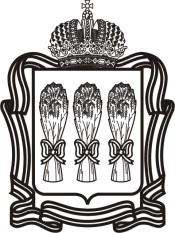 ПРАВИТЕЛЬСТВО ПЕНЗЕНСКОЙ ОБЛАСТИП О С Т А Н О В Л Е Н И Еот7 октября 2019 г.№618-пПг.Пензаг.Пензаг.Пензаг.Пенза"47Частное учреждение здравоохранения "Клиническая больница 
"РЖД-Медицина" города Пенза"Частное учреждение здравоохранения "Клиническая больница "РЖД-Медицина" 
города Пенза"71Общество с ограниченной ответственностью "Уральский клинический лечебно-реабилитационный центр 
им. В.В. Тетюхина "";"56Частное учреждение здравоохранения "Клиническая больница "РЖД-Медицина" 
города Пенза"Частное учреждение здравоохранения "Клиническая больница "РЖД-Медицина" 
города Пенза"Частное учреждение здравоохранения "Клиническая больница 
"РЖД-Медицина" города Пенза"80Общество с ограниченной ответственностью "Уральский клинический лечебно-реабилитационный центр им. В.В. Тетюхина "Общество с ограниченной ответственностью "Уральский клинический лечебно-реабилитационный центр им. В.В. Тетюхина "".Губернатор
Пензенской областиИ.А. Белозерцев№ 
п/пПрофильмедицинской помощиКоличество случаев госпитализации (законченных случаев лечения в стационарных условиях)Количество случаев госпита-лизации 
на одно застрахо-ванное лицо 
в годКоличество койко-дней123451Кардиология18 7710,01432202 7272Ревматология1 8700,0014224 4973Гастроэнтерология1 5040,0011516 2434Пульмонология6 2240,0047570 3315Эндокринология2 4150,0018428 0146Нефрология1 7520,0013420 1487Гематология **)1 7510,0013422 7638Аллергология и иммунология6220,000476 2839Педиатрия12 9810,00990111 63710Терапия30 4350,02321307 39411Неонатология2 2010,0016826 63212Травматология и ортопедия7 7920,0059486 49113Урология (детская урология-андрология)6 0840,0046454 14814Нейрохирургия2 6600,0020328 46215Хирургия (комбустиология)4530,000356 11616Челюстно-лицевая хирургия, стоматология1 1150,000858 58617Торакальная хирургия8070,0006210 73318Колопроктология1 4710,0011214 56319Сердечно-сосудистая хирургия (кардиохирургические койки) всего, в том числе:4 3220,0033041 92319.1коронарная реваскуляризация миокарда с применением ангиопластики в сочетании со стентированием при ишемической болезни сердца на сумму 473 992 275,06 руб.2 4420,00186Х19.2коронарная реваскуляризация миокарда с применением ангиопластики в сочетании со стентированием при ишемической болезни на сумму 43 335 359,42 руб.1790,0001419.3эндоваскулярная хирургическая коррекция нарушений ритма сердца на сумму 64 256 925,53 руб.3720,00028Х19.4коронарная реваскуляризация миокарда с применением аортокоронарного шунтирования 
при ишемической болезни сердцана сумму 51 647 751,00 руб.1530,00012Х20Сердечно-сосудистая хирургия (койки сосудистой хирургии)1 0000,0007610 30021Хирургия17 9830,01372160 04922Хирургия абдоминальная7 2090,0055064 16023Онкология **)10 3240,00787111 49924Акушерство и гинекология9 3710,0071561 84825Оториноларингология4 8420,0036936 79926Офтальмология9 6390,0073565 54527Неврология19 4750,01486235 64928Радиология и радиотерапия1 6060,0012317 34529Инфекционные болезни16 5140,01260117 24930Акушерское дело (койки для беременных и рожениц)10 4650,0079858 60431Акушерское дело (койки патологии беременности)7 8300,0059743 84832Дерматовенерология (дерматологические койки)730,0000689833Токсикология3050,000233 08134Гериатрия1 5650,0011928 17035Медицинская реабилитация5 2440,0040086 52635.1из них медицинская реабилитация для детей в возрасте 0 - 17 лет1 3110,0010021 63236Итого в рамках базовой Программы ОМС228 6750,1744302 189 26137Норматив объемов предоставления медицинской помощив расчете на одно застрахованное 
по ОМС лицо в рамках базовой Программы ОМСХ0,1744301,66993№ 
п/пНаименование профилей коекКоли-чествослучаев леченияКоличество случаев лечения 
на одно застрахованное лицоКоли-чество пациенто-дней№ 
п/пНаименование профилей коекКоли-чествослучаев леченияКоличество случаев лечения 
на одно застрахованное лицоКоли-чество пациенто-дней123451Кардиологические, ревматологические2 0160,00153817 3382Педиатрические соматические2 5320,00193121 7753Терапевтические, в том числе: **)34 4220,026257296 0303.1.в стационаре на дому2 9140,00222325 0604Неврологические11 9010,009078102 3485Инфекционные1 3620,00103911 7136Хирургические***)2 1340,00162818 3527Онкологические, радиологические8 2720,00631071 1398Урологические1 2080,00092210 3899Гинекологические7 0480,00537660 61310Гинекологические для вспомогательных репродуктивных технологий9000,00068725 20011Травматологические, ортопедические3190,0002432 74312Дерматологические5930,0004525 10013Нефрологические, в том числе 
для проведения заместительной почечной терапии ****)8110,00061923 94714Офтальмологические6 8950,00525959 29715Оториноларингологические7570,0005776 51016Нейрохирургические490,00003742117Реабилитационные620,000047533ИТОГО81 2810,062000733 448Норматив объемов предоставления медицинской помощи в расчете на одно застрахованное по ОМС лицо0,062х0,5595№п/пНаименование специальностейОбъемы амбулаторной медицинской помощи на 2019 годОбъемы амбулаторной медицинской помощи на 2019 годОбъемы амбулаторной медицинской помощи на 2019 годОбъемы амбулаторной медицинской помощи на 2019 годОбъемы амбулаторной медицинской помощи на 2019 годОбъемы амбулаторной медицинской помощи на 2019 год№п/пНаименование специальностейвсего,в посеще-нияхв том числе:в том числе:в том числе:в том числе:среднее число посеще-ний по заболе-ваниямв одном обраще-нии№п/пНаименование специальностейвсего,в посеще-нияхс проф. целью,в посеще-нияхнеотлож-ная медицин-ская помощь, 
в посе-щенияхпо поводу заболеванияпо поводу заболеваниясреднее число посеще-ний по заболе-ваниямв одном обраще-нии№п/пНаименование специальностейвсего,в посеще-нияхс проф. целью,в посеще-нияхнеотлож-ная медицин-ская помощь, 
в посе-щенияхв обра-щенияхв посеще-нияхсреднее число посеще-ний по заболе-ваниямв одном обраще-нии123456781Акушерство и гинекология912 931248 4094 850173 598659 6723,82Аллергология и иммунология45 80024 670-8 12721 1302,63Дерматология182 62263 451-28 374119 1714,24Инфекционные болезни111 03038 3637 32927 22465 3382,45Кардиология и ревматология319 080135 5126 46857 129177 1003,16Неврология466 750249 4676 06772 833211 2162,97Оториноларингология, включая сурдологию**)357 548104 9276 05160 139246 5704,18Офтальмология442 715186 81017 24262 806238 6633,89Педиатрия**)1 402 916346 735117 982335 071938 1992,810Детская урология - андрология5 9434 8311163839962,611Терапия, всего,в том числе:2 852 040538 854442 367672 2541 870 8192,711.1Гастроэнтерология79 19815 289-23 67063 9092,711.2Гематология29 80913 620-5 99616 1892,711.3Нефрология ******), 
в том числе:94 83911 380-10 26983 4592,711.3.1для проведения заместительной почечной терапии *****)67 332--4 29667 332X11.4Пульмонология14 5473 555-4 07110 9922,712Урология115 41429 3066 78730 50879 3212,613Хирургия, всего,в том числе:907 656244 729112 388183 513550 5393,013.1Колопроктология7 8992 337-1 8545 5623,013.2Нейрохирургия12 3674 0795 6488802 6403,013.3Травматология и ортопедия262 54052 83574 10545 200135 6003,013.4Сердечно-сосудистая хирургия11 3995 591-1 9365 8083,013.5Онкология226 21565 484-53 577160 7313,014Эндокринология192 72641 998-60 291150 7282,515Гериатрия4 2554 255----16Количество посещений центров здоровья, всего,в том числе:58 73658 736----16.1Посещения впервые обратившихся граждан в отчетном году для проведения комплексного обследования55 62555 625----16.2Посещения обратившихся граждан для динамического наблюдения3 1113 111----Всего:8 378 1622 321 053727 6471 772 2505 329 462-17Профилактические медицинские осмотры, в том числе в рамках диспансеризации1 035 6791 035 67917.1.объем комплексных посещений в рамках диспансеризации, включающей профилактический медицинский осмотр и дополнительные методы обследований, в том числе в целях выявления онкологических заболеваний 
(1-й этап)209 758209 75818Посещения 
к среднему медицинскому персоналу271 374271 374----19Стоматология,в посещениях1 711 53160 4416 505548 1951 644 5853,019.1Стоматология, в УЕТ6 674 971235 72025 369-6 413 882-20Посещения, связанные 
с диагностическими обследованиями ****)74 08474 084----21Амбулаторная хирургия,в посещениях***)13 00913 009----ИТОГО:11 483 8393 775 640734 1522 320 4456 974 047Норматив объемов предоставления медицинской помощи в расчете на одно застрахованное по ОМС лицоХ2,8800,5601,770ХХ№п/пНаименование 
специальностейОбъемы амбулаторной медицинской помощи 
на 2019 годОбъемы амбулаторной медицинской помощи 
на 2019 годОбъемы амбулаторной медицинской помощи 
на 2019 годОбъемы амбулаторной медицинской помощи 
на 2019 годОбъемы амбулаторной медицинской помощи 
на 2019 год№п/пНаименование 
специальностейвсего,в посеще-нияхв том числе:в том числе:в том числе:в том числе:№п/пНаименование 
специальностейвсего,в посеще-нияхс проф. целью,в посе-щенияхнеотлож-ная меди-цинская помощь, 
в посеще-нияхпо поводу заболеванияпо поводу заболевания№п/пНаименование 
специальностейвсего,в посеще-нияхс проф. целью,в посе-щенияхнеотлож-ная меди-цинская помощь, 
в посеще-нияхв обра-щенияхв посе-щениях12345671Акушерство и гинекология0,6960,1890,0040,1310,5032Аллергология и иммунология0,0350,019-0,0060,0163Дерматология0,1390,048-0,0220,0914Инфекционные болезни0,0850,0290,0060,0210,0505Кардиология и ревматология0,2430,1030,0050,0440,1356Неврология0,3560,1910,0040,0550,1617Оториноларингология, включая сурдологию**)0,2730,0800,0050,0460,1888Офтальмология0,3370,1420,0130,0480,1829Педиатрия**)1,0710,2650,0900,2560,71610Детская урология - андрология0,0060,0040,0010,0010,00111Терапия, всего, в том числе:2,1740,4110,3360,5131,42711.1Гастроэнтерология0,0610,012-0,0180,04911.2Гематология0,0220,010-0,0050,01211.3Нефрология, в том числе:0,0730,009-0,0080,06411.3.1для проведения замести-тельной почечной терапии0,0510,000-0,0030,05111.4Пульмонология0,0110,003-0,0030,00812Урология0,0880,0220,0050,0230,06113Хирургия, всего, в том числе:0,6930,1870,0860,1400,42013.1Колопроктология0,0060,002-0,0010,00413.2Нейрохирургия0,0090,0030,0040,0010,00213.3Травматология и ортопедия0,2000,0400,0570,0340,10313.4Сердечно-сосудистая хирургия0,0080,004-0,0010,00413.5Онкология0,1730,050-0,0410,12314Эндокринология0,1470,032-0,0460,11515Гериатрия0,0030,003--16Количество посещений центров здоровья, всего, 
в том числе:0,0450,045---16.1Посещения впервые обратившихся граждан в отчетном году для проведения комплексного обследования0,0420,042---16.2Посещения обратившихся граждан для динамического наблюдения0,0030,003---Всего:6,3911,7700,5551,3524,06617Профилактические медицинские осмотры, 
в том числе в рамках диспансеризации0,7900,790---17.1.объем комплексных посещений в рамках диспансеризации, включающей профилактический медицинский осмотр и дополнительные методы обследований, в том числе в целях выявления онкологических заболеваний (1-й этап)0,1600,16018Посещения к среднему медицинскому персоналу0,2070,207---19Стоматология, в посещениях1,3050,0460,0050,4181,25419.1Стоматология, в УЕТ5,0910,1800,019-4,89220Посещения, связанные 
с диагностическими обследованиями0,0570,057---21Амбулаторная хирургия,в посещениях0,0100,010---ИТОГО:х2,8800,5601,770хВиды и условия оказания медицинской помощи№ 
строкиЕдиница измеренияОбъем медицин-ской помощи, норматив объемов предо-ставления медицин-ской помощи 
в расчете 
на одно застрахо-ванное лицо **)Стоимость единицы объема медицин-ской помощи (норматив финан-совых 
затрат на единицу объема предо-ставления медицин-ской помощи)Подуше-вые норма-тивы финан-сирова-ния Прог-раммы ОМС,рублейСтоимость Программы ОМС,тыс. рублейААА123456Медицинская помощь 
в рамках территориальной программы ОМС:Медицинская помощь 
в рамках территориальной программы ОМС:Медицинская помощь 
в рамках территориальной программы ОМС:1хх11 739,7115 390 598,8- скорая медицинская помощь(сумма строк 10+15)- скорая медицинская помощь(сумма строк 10+15)- скорая медицинская помощь(сумма строк 10+15)2вызов0,3002 330,20699,06916 457,9- медицинская помощь в амбулаторных условияхСумма строк11.1
+16.13.1посещение с профилакти-ческими и иными целями2,880477,121 374,111 801 433,2- медицинская помощь в амбулаторных условияхСумма строк11.1.1
+ 16.1.13.1.1.в том числе посещение для проведения профилак-тических медицин-ских осмотров, включая диспансе-ризацию0,790ххх- медицинская помощь в амбулаторных условияхСумма строк11.1.1.1+ 16.1.1.13.1.1.1включая посещение для проведения профилакти-ческих медицинских осмотров 
(без учета диспансери-зации)0,6301 028,65648,05849 583,8- медицинская помощь в амбулаторных условияхСумма строк11.1.1.2+ 16.1.1.23.1.1.2включая комплексное посещение 
в рамках диспансери-зации, включающей профилакти-ческий медицинский осмотр и дополнитель-ные методы обследований, 
в том числе 
в целях выявления онкологи-ческих заболеваний (1-й этап)0,1601 193,90191,02250 429,8- медицинская помощь в амбулаторных условияхСумма строк16.1.23.1.2.в том числе посещение по паллиативной медицинской помощи***-ххх- медицинская помощь в амбулаторных условияхСумма строк16.1.2.13.1.2.1включая посещение по паллиатив-ной медицинской помощи без учета посещения 
на дому патронаж-ными бригадами паллиатив-ной медицинской помощи***----- медицинская помощь в амбулаторных условияхСумма строк16.1.2.23.1.2.2включая посещение 
на дому выездными патронаж-ными бригадами паллиатив-ной медицинской помощи***----- медицинская помощь в амбулаторных условияхСумма строк11.2
+16.23.2посещение по неот-ложной меди-цинской помощи0,560605,61339,14444 609,9- медицинская помощь в амбулаторных условияхСумма строк11.3
+16.33.3обращение1,7701 324,002 343,483 072 269,5- специализированная медицинская помощьв стационарных условиях (сумма строк 12+17),в том числе:- специализированная медицинская помощьв стационарных условиях (сумма строк 12+17),в том числе:- специализированная медицинская помощьв стационарных условиях (сумма строк 12+17),в том числе:4случай госпита-лизации0,1744332 306,785 635,277 387 762,2медицинская помощь 
по профилю "онкология"(сумма строк 12.1+17.1)медицинская помощь 
по профилю "онкология"(сумма строк 12.1+17.1)медицинская помощь 
по профилю "онкология"(сумма строк 12.1+17.1)4.1случай госпита-лизации0,009177 245,46702,93921 536,2медицинская реабилитация 
в стационарных условиях(сумма строк 12.2+17.2)медицинская реабилитация 
в стационарных условиях(сумма строк 12.2+17.2)медицинская реабилитация 
в стационарных условиях(сумма строк 12.2+17.2)4.2случай госпита-лизации0,00434 899,20139,60183 009,5высокотехнологичная медицинская помощь 
(сумма строк 12.3+17.3)высокотехнологичная медицинская помощь 
(сумма строк 12.3+17.3)высокотехнологичная медицинская помощь 
(сумма строк 12.3+17.3)4.3случай госпита-лизации0,00617165 246,351 019,571 336 637,7- медицинская помощь 
в условиях дневного стационара(сумма строк 13+18)- медицинская помощь 
в условиях дневного стационара(сумма строк 13+18)- медицинская помощь 
в условиях дневного стационара(сумма строк 13+18)5случай лечения0,06219 972,741 238,311 623 401,7медицинская помощь 
по профилю "онкология"(сумма строк 13.1+18.1)медицинская помощь 
по профилю "онкология"(сумма строк 13.1+18.1)медицинская помощь 
по профилю "онкология"(сумма строк 13.1+18.1)5.1.случай лечения0,0063171 080,71448,52588 002,5при экстракорпоральном оплодотворении(сумма строк 13.2+18.2)при экстракорпоральном оплодотворении(сумма строк 13.2+18.2)при экстракорпоральном оплодотворении(сумма строк 13.2+18.2)5.2.случай лечения0,0006865114 704,8578,75103 234,4- паллиативная 
медицинская помощь 
(равно строке 19) *- паллиативная 
медицинская помощь 
(равно строке 19) *- паллиативная 
медицинская помощь 
(равно строке 19) *6койко-день----- затраты на ведение дела СМО- затраты на ведение дела СМО- затраты на ведение дела СМО7хх110,34144 664,4- иные расходы(равно строке 20)- иные расходы(равно строке 20)- иные расходы(равно строке 20)8хх--Из строки 1:1. Медицинская помощь, предоставляемая в рамках базовой программы ОМС застрахованным лицамИз строки 1:1. Медицинская помощь, предоставляемая в рамках базовой программы ОМС застрахованным лицамИз строки 1:1. Медицинская помощь, предоставляемая в рамках базовой программы ОМС застрахованным лицам9хх11 629,3715 245 934,4- скорая медицинская помощь- скорая медицинская помощь- скорая медицинская помощь10вызов0,3002 330,20699,06916 457,9- медицинская помощьв амбулаторных условиях- медицинская помощьв амбулаторных условиях- медицинская помощьв амбулаторных условиях11.1посещение 
с профилак-тическими и иными целями2,880477,121 374,111 801 433,2- медицинская помощьв амбулаторных условиях- медицинская помощьв амбулаторных условиях- медицинская помощьв амбулаторных условиях11.1.1в том числе посещение для проведения профилак-тических медицин-ских осмотров, включая диспансе-ризацию0,790ххх- медицинская помощьв амбулаторных условиях- медицинская помощьв амбулаторных условиях- медицинская помощьв амбулаторных условиях11.1.1.1включая посещение для проведения профилакти-ческих медицинских осмотров 
(без учета диспансериза-ции)0,6301 028,65648,05849 583,8- медицинская помощьв амбулаторных условиях- медицинская помощьв амбулаторных условиях- медицинская помощьв амбулаторных условиях11.1.1.2включая комплексное посещение в рамках диспансери-зации, включающей профилакти-ческий медицинский осмотр и дополнитель-ные методы обследований, в том числе в целях выявления онкологи-ческих заболеваний (1-й этап)0,1601 193,90191,02250 429,8- медицинская помощьв амбулаторных условиях- медицинская помощьв амбулаторных условиях- медицинская помощьв амбулаторных условиях11.2посещение по неот-ложной меди-цинской помощи0,560605,61339,14444 609,9- медицинская помощьв амбулаторных условиях- медицинская помощьв амбулаторных условиях- медицинская помощьв амбулаторных условиях11.3обращение1,7701 324,002 343,483 072 269,5- специализированная медицинская помощьв стационарных условиях, 
в том числе:- специализированная медицинская помощьв стационарных условиях, 
в том числе:- специализированная медицинская помощьв стационарных условиях, 
в том числе:12случай госпита-лизации0,1744332 306,785 635,277 387 762,2медицинская помощь 
по профилю "онкология"медицинская помощь 
по профилю "онкология"медицинская помощь 
по профилю "онкология"12.1случай госпита-лизации0,009177 245,46702,93921 536,2медицинская реабилитация 
в стационарных условияхмедицинская реабилитация 
в стационарных условияхмедицинская реабилитация 
в стационарных условиях12.2случай госпита-лизации0,00434 899,20139,60183 009,5высокотехнологичная медицинская помощьвысокотехнологичная медицинская помощьвысокотехнологичная медицинская помощь12.3случай госпита-лизации0,00617165 246,351 019,571 336 637,7- медицинская помощь 
в условиях дневного стационара- медицинская помощь 
в условиях дневного стационара- медицинская помощь 
в условиях дневного стационара13случай лечения0,06219 972,741 238,311 623 401,7медицинская помощь по профилю "онкология"медицинская помощь по профилю "онкология"медицинская помощь по профилю "онкология"13.1.случай лечения0,0063171 080,71448,52588 002,5при экстракорпоральном оплодотворениипри экстракорпоральном оплодотворениипри экстракорпоральном оплодотворении13.2.случай лечения0,0006865114 704,8578,75103 234,42. Медицинская помощь 
по видам и заболеваниям сверх базовой программы:2. Медицинская помощь 
по видам и заболеваниям сверх базовой программы:2. Медицинская помощь 
по видам и заболеваниям сверх базовой программы:14хх--- скорая медицинская помощь- скорая медицинская помощь- скорая медицинская помощь15вызов----- медицинская помощьв амбулаторных условиях- медицинская помощьв амбулаторных условиях- медицинская помощьв амбулаторных условиях16.1посещение 
с профилак-тическимии иными целями----- медицинская помощьв амбулаторных условиях- медицинская помощьв амбулаторных условиях- медицинская помощьв амбулаторных условиях16.1.1в том числе посещение для проведения профилак-тических медицин-ских осмотров, включая диспансери-зацию-ххх- медицинская помощьв амбулаторных условиях- медицинская помощьв амбулаторных условиях- медицинская помощьв амбулаторных условиях16.1.1.1включая посещение для проведения профилакти-ческих медицинских осмотров 
(без учета диспансери-зации)----- медицинская помощьв амбулаторных условиях- медицинская помощьв амбулаторных условиях- медицинская помощьв амбулаторных условиях16.1.1.2включая комплексное посещение в рамках диспансери-зации, включающей профилакти-ческий медицинский осмотр и дополнитель-ные методы обследований, в том числе в целях выявления онкологи-ческих заболеваний (1-й этап)----- медицинская помощьв амбулаторных условиях- медицинская помощьв амбулаторных условиях- медицинская помощьв амбулаторных условиях16.1.2в том числе посещение по паллиативной медицинской помощи***-ххх- медицинская помощьв амбулаторных условиях- медицинская помощьв амбулаторных условиях- медицинская помощьв амбулаторных условиях16.1.2.1включая посещение по паллиатив-ной медицинской помощи без учета посещения 
на дому патронаж-ными бригадами паллиатив-ной медицинской помощи***----- медицинская помощьв амбулаторных условиях- медицинская помощьв амбулаторных условиях- медицинская помощьв амбулаторных условиях16.1.2.2включая посещение 
на дому выездными патронаж-ными бригадами паллиатив-ной медицинской помощи***----- медицинская помощьв амбулаторных условиях- медицинская помощьв амбулаторных условиях- медицинская помощьв амбулаторных условиях16.2посещениепо неот-ложной меди-цинской помощи----- медицинская помощьв амбулаторных условиях- медицинская помощьв амбулаторных условиях- медицинская помощьв амбулаторных условиях16.3обращение----- специализированная медицинская помощь 
в стационарных условиях,         в том числе:- специализированная медицинская помощь 
в стационарных условиях,         в том числе:- специализированная медицинская помощь 
в стационарных условиях,         в том числе:17случай госпита-лизации----медицинская помощь 
по профилю "онкология"медицинская помощь 
по профилю "онкология"медицинская помощь 
по профилю "онкология"17.1случай госпита-лизации----медицинская реабилитация 
в стационарных условияхмедицинская реабилитация 
в стационарных условияхмедицинская реабилитация 
в стационарных условиях17.2случай госпита-лизации----высокотехнологичная медицинская помощьвысокотехнологичная медицинская помощьвысокотехнологичная медицинская помощь17.3случай госпита-лизации----- медицинская помощь 
в условиях дневного стационара- медицинская помощь 
в условиях дневного стационара- медицинская помощь 
в условиях дневного стационара18случай лечения----медицинская помощь по профилю "онкология"медицинская помощь по профилю "онкология"медицинская помощь по профилю "онкология"18.1.случай лечения----при экстракорпоральном оплодотворениипри экстракорпоральном оплодотворениипри экстракорпоральном оплодотворении18.2.случай лечения----- паллиативная медицинская помощь- паллиативная медицинская помощь- паллиативная медицинская помощь19койко-день----- иные расходы- иные расходы- иные расходы20хх--№ 
п/пНаименование медицинских организацийКоличество посещений с профилактической цельюКоличество посещений с профилактической цельюКоличество посещений с профилактической цельюКоличество посещений с профилактической цельюКоличество посещений с профилактической цельюКоличество посещений с профилактической цельюКоличество посещений с профилактической цельюКоличество посещений с профилактической цельюКоличество посещений с профилактической цельюКоличество посещений с профилактической целью№ 
п/пНаименование медицинских организацийПрофпато-логияПсихиат-рия <*>Нарко-логияФти-зиат-рияВенеро-логияВИЧ-инфекцияИные <**>Паллиа-тивная помощьВыездные патронаж-ные бригады паллиатив-ной медицин-ской помощиВсего 
по меди-цин-ским органи-зациям1234567891011121ГБУЗ "Пензенская областная клиническая больница 
им. Н.Н. Бурденко"1 7507 4844 75011 56625 5502ГБУЗ "Областная психиатрическая больница им. К.Р. Евграфова"35 00035 0003ГБУЗ "Пензенская областная туберкулезная больница"38 44038 4404ГБУЗ "Областная наркологическая больница"29 03029 0305ГБУЗ "Пензенский областной клинический центр специализированных видов медицинской помощи"69 8005 93075 7306ГБУЗ "Областной врачебно-физкультурный диспансер"106 000106 000ИТОГО:1 75042 48429 03038 44074 5505 930117 566--309 7507ГБУЗ "Городская поликлиника"9 9604 1401 32315 423ИТОГО:09 960000004 1401 32315 4238ГБУЗ "Кузнецкая МДБ"10 1703 8203 19017 180ИТОГО:010 1703 8203 190000017 1809ГБУЗ "Башмаковская РБ"2 0902 0909405 12010ГБУЗ "Белинская РБ"1 7003 5402 1401 4508 83011ГБУЗ "Бессоновская РБ"3 7403 0903 0603 04012 93012ГБУЗ "Городищенская РБ"3 7004 3607 16050015 72013ГБУЗ "Земетчинская РБ"7602 7401 5555 05514ГБУЗ "Иссинская УБ"2 4708203 1701 0007 46015ГБУЗ "Каменская МРБ"2 0504 0205 44050012 01016ГБУЗ "Колышлейская РБ"5 5804 2432 8501 07050014 24317ГБУЗ "Кузнецкая МРБ"5 3008 2506 78030 47069051 49018ГБУЗ "Лопатинская УБ"2 3203 3004 84010 46019ГБУЗ "Лунинская РБ"7502 4502 6503 1408 99020ГБУЗ "Мокшанская РБ"4 7301 9203 95010 60021ГБУЗ "Нижнеломовская МРБ"7 5002 7303 7331 06050015 52322ГБУЗ "Никольская РБ"3 6506 9004 96080042016 73023ГБУЗ "Сердобская МРБ
им. А.И. Настина"8 95010 2406 5903 0601 41430 25424ГБУЗ "Сосновоборская УБ"1 0902 7302 1803 2509 25025ГБУЗ "Тамалинская УБ"2 3002 0901 6706 06026ГБУЗ "Пензенская РБ"4 3903 6004 5002 10088815 47827ГБУЗ "Шемышейская УБ"2 0302 1302 0501 8808 090ИТОГО:ИТОГО:065 10071 24370 21852 320005 412264 293ВСЕГО ВСЕГО 1 750127 714104 093111 848126 8705 930117 5669 5521 323606 646Объемы медицинской помощи, оказываемые по Программе ОМС незастрахованным гражданамОбъемы медицинской помощи, оказываемые по Программе ОМС незастрахованным гражданам266 589ВСЕГО:ВСЕГО:1 750127 714104 093111 848126 8705 930117 566 9 5521 323873 235№ 
п/пНаименование медицинских организацийКоличество посещений в связи с заболеваниямиКоличество посещений в связи с заболеваниямиКоличество посещений в связи с заболеваниямиКоличество посещений в связи с заболеваниямиКоличество посещений в связи с заболеваниямиКоличество посещений в связи с заболеваниямиКоличество посещений в связи с заболеваниямиВсего по медицин-ским органи-зациямКоли-чество вызовов скорой медицин-ской помощи№ 
п/пНаименование медицинских организацийПрофпато-логияПсихиат-рия <*>НаркологияФтизиат-рияВенерологияВИЧ-инфекцияИные <**>Всего по медицин-ским органи-зациямКоли-чество вызовов скорой медицин-ской помощи12345678910111ГБУЗ "Пензенская областная клиническая больница 
им. Н.Н. Бурденко"2 750560002 350020 81026 470-2ГБУЗ "Областная психиатрическая больница им. К.Р. Евграфова"56 07056 070-3ГБУЗ "Пензенская областная туберкулезная больница"35 05035 050-4ГБУЗ "Областная наркологическая больница"8 4008 400-5ГБУЗ "Пензенский областной клинический центр специализированных видов медицинской помощи"53 42026 98280 402-ИТОГО:2 75056 6308 40035 05055 77026 98220 810206 392-6ГБУЗ "Городская поликлиника"7 4107 410-ИТОГО:07 410000007 410-7ГБУЗ "Кузнецкая МДБ"2 5501004600003 110-ИТОГО:02 5501004600003 110-8ГБУЗ "Башмаковская РБ"2 7503 4402 9909 180-9ГБУЗ "Белинская РБ"3 6103 2703 4903 18013 550-10ГБУЗ "Бессоновская РБ"1 9903 2605 16040010 810-11ГБУЗ "Городищенская РБ"1 4601 3903 2006 050-12ГБУЗ "Земетчинская РБ"1 0201 8002 1001 0005 920-13ГБУЗ "Иссинская УБ"56048009101 950-14ГБУЗ "Каменская МРБ"3 7802 8502 2308 860-15ГБУЗ "Колышлейская РБ"2 2208001 1501 7905 960-16ГБУЗ "Кузнецкая МРБ"10 32016 50012 20015 60054 620-17ГБУЗ "Лопатинская УБ"2 7001 9002 380-6 980-18ГБУЗ "Лунинская РБ"1 8001 7101 3002 0006 810-19ГБУЗ "Мокшанская РБ"1 7001 3504 170-7 220-20ГБУЗ "Нижнеломовская МРБ"4 3402 4803 3131 10011 233-21ГБУЗ "Никольская РБ"3 0203 6004 20080011 620-22ГБУЗ "Сердобская МРБ 
им. А.И. Настина"6 0005 1604 0001 50016 660-23ГБУЗ "Сосновоборская УБ"6809507009503 280-24ГБУЗ "Тамалинская УБ"4 6003 7003 600-11 900-25ГБУЗ "Пензенская РБ"5 7002 7004 8002 80016 000-26ГБУЗ "Шемышейская УБ"1 7501 0501 8001 0005 600-ИТОГО:060 00058 39062 78333 03000214 203-ВСЕГО 
по медицинским организациям 
Пензенской области2 750126 59066 89098 29388 80026 98220 810431 115-Объемы скорой, в том числе специализированной (психиатрической), медицинской помощи4 500Объемы медицинской помощи, оказываемые по Программе ОМС незастрахованным гражданам21 170ВСЕГО:2 750126 59066 89098 29388 80026 98220 810431 11525 670Виды и условия оказания 
медицинской помощи № строкиЕдиница измеренияОбъем медицинской помощи 
в расчетена 1 жителя (норматив объемов предостав-ления медицинской помощив расчете 
на 1 застра-хованное лицо ****)Стоимость единицы объема медицинской помощи (норматив финансовых затрат 
на единицу объема предостав-ления медицинской помощи)Подушевые нормативы финансирования территориальной программыПодушевые нормативы финансирования территориальной программыСтоимость территориальной программы по источникам ее финансового обеспеченияСтоимость территориальной программы по источникам ее финансового обеспеченияСтоимость территориальной программы по источникам ее финансового обеспеченияВиды и условия оказания 
медицинской помощи № строкиЕдиница измеренияОбъем медицинской помощи 
в расчетена 1 жителя (норматив объемов предостав-ления медицинской помощив расчете 
на 1 застра-хованное лицо ****)Стоимость единицы объема медицинской помощи (норматив финансовых затрат 
на единицу объема предостав-ления медицинской помощи)рублейрублейтыс. рублейтыс. рублейв % 
к итогуВиды и условия оказания 
медицинской помощи № строкиЕдиница измеренияОбъем медицинской помощи 
в расчетена 1 жителя (норматив объемов предостав-ления медицинской помощив расчете 
на 1 застра-хованное лицо ****)Стоимость единицы объема медицинской помощи (норматив финансовых затрат 
на единицу объема предостав-ления медицинской помощи)за счет средств бюджета субъекта РФза счет средств ОМСза счет средств бюджета субъекта РФсредства ОМСв % 
к итогуААА123456789I. Медицинская помощь, предоставляемая за счет консолидированного бюджета субъекта Российской Федерации, 
в том числе*:I. Медицинская помощь, предоставляемая за счет консолидированного бюджета субъекта Российской Федерации, 
в том числе*:I. Медицинская помощь, предоставляемая за счет консолидированного бюджета субъекта Российской Федерации, 
в том числе*:01хх2 913,70х3  855 060,2Х19,51. скорая, в том числе скорая специализированная, медицинская помощь, не включенная в территориальную программу ОМС, 
в том числе:1. скорая, в том числе скорая специализированная, медицинская помощь, не включенная в территориальную программу ОМС, 
в том числе:1. скорая, в том числе скорая специализированная, медицинская помощь, не включенная в территориальную программу ОМС, 
в том числе:02вызов0,01943 544,8568,77х90 992,3Ххне идентифицированным и 
не застрахованным в системе ОМС лицамне идентифицированным и 
не застрахованным в системе ОМС лицамне идентифицированным и 
не застрахованным в системе ОМС лицам03вызов0, 01602 880,6346,09х60 981,12. медицинская помощь 
в амбулаторных условиях, 
в том числе2. медицинская помощь 
в амбулаторных условиях, 
в том числе2. медицинская помощь 
в амбулаторных условиях, 
в том числе04посещение 
с профилакти-ческими и иными целями0,66378,44249,77330 470,9Хх2. медицинская помощь 
в амбулаторных условиях, 
в том числе2. медицинская помощь 
в амбулаторных условиях, 
в том числе2. медицинская помощь 
в амбулаторных условиях, 
в том числе04.1в том числе посещение по паллиативной медицинской помощи0,0082хххххх2. медицинская помощь 
в амбулаторных условиях, 
в том числе2. медицинская помощь 
в амбулаторных условиях, 
в том числе2. медицинская помощь 
в амбулаторных условиях, 
в том числе04.1.1включая посещение по паллиативной медицинской помощи без учета посещения на дому   патронажными бригадами паллиативной медицинской помощи0,0072431,943,11х4 111,7хх2. медицинская помощь 
в амбулаторных условиях, 
в том числе2. медицинская помощь 
в амбулаторных условиях, 
в том числе2. медицинская помощь 
в амбулаторных условиях, 
в том числе04.1.2включая посещения на дому выездными патронажными бригадами паллиативной медицинской помощи0,0011 980,001,98х2 620,7хх2. медицинская помощь 
в амбулаторных условиях, 
в том числе2. медицинская помощь 
в амбулаторных условиях, 
в том числе2. медицинская помощь 
в амбулаторных условиях, 
в том числе05обращение0,131 132,38147,21х194 767,1Ххне идентифицированным и не застра-хованным в системе ОМС лицамне идентифицированным и не застра-хованным в системе ОМС лицамне идентифицированным и не застра-хованным в системе ОМС лицам06посещение 
с профилакти-ческими и иными целями0,00031483,870,15х195,4Ххне идентифицированным и не застра-хованным в системе ОМС лицамне идентифицированным и не застра-хованным в системе ОМС лицамне идентифицированным и не застра-хованным в системе ОМС лицам07обращение---х-Хх3. специализированная медицинская помощь в стационарных условиях,в том числе3. специализированная медицинская помощь в стационарных условиях,в том числе3. специализированная медицинская помощь в стационарных условиях,в том числе08случай госпитализации0,014649 389,04721,08х954 043,9ххне идентифицированным и не застра-хованным в системе ОМС лицамне идентифицированным и не застра-хованным в системе ОМС лицамне идентифицированным и не застра-хованным в системе ОМС лицам09случай госпитализации0,00002131 904,760,67х884,1хх4. медицинская помощь в условиях дневного стационара, в том числе4. медицинская помощь в условиях дневного стационара, в том числе4. медицинская помощь в условиях дневного стационара, в том числе10случай лечения0,00368 325,0029,97х39 656,8ххне идентифицированным и не застра-хованным в системе ОМС лицамне идентифицированным и не застра-хованным в системе ОМС лицамне идентифицированным и не застра-хованным в системе ОМС лицам11случай лечения---х-хх5. паллиативная медицинская помощь 
в стационарных условиях 5. паллиативная медицинская помощь 
в стационарных условиях 5. паллиативная медицинская помощь 
в стационарных условиях 12койко-день0,0921 977,07181,89х240 652,0хх6. иные государственные и муниципальные услуги (работы)6. иные государственные и муниципальные услуги (работы)6. иные государственные и муниципальные услуги (работы)13-хх1 386,45х1 834 386,4хх7. высокотехнологичная медицинская помощь, оказываемая в медицинских организациях субъекта 
Российской Федерации7. высокотехнологичная медицинская помощь, оказываемая в медицинских организациях субъекта 
Российской Федерации7. высокотехнологичная медицинская помощь, оказываемая в медицинских организациях субъекта 
Российской Федерации14-хх128,56х170 090,8ххII. Средства консолидированного бюджета субъекта Российской Федерации на приобретение медицинского оборудования для медицинских организаций, работающих в системе ОМС**,в том числе на приобретение:II. Средства консолидированного бюджета субъекта Российской Федерации на приобретение медицинского оборудования для медицинских организаций, работающих в системе ОМС**,в том числе на приобретение:II. Средства консолидированного бюджета субъекта Российской Федерации на приобретение медицинского оборудования для медицинских организаций, работающих в системе ОМС**,в том числе на приобретение:15хх257,44х340 623,8х1,4- санитарного транспорта- санитарного транспорта- санитарного транспорта16-хх-х-хх- КТ- КТ- КТ17-хх-х-хх- МРТ- МРТ- МРТ18-хх-х-хх-  иного медицинского оборудования-  иного медицинского оборудования-  иного медицинского оборудования19-хх257,44х340 623,8ххIII. Медицинская помощь в рамках территориальной программы ОМС:III. Медицинская помощь в рамках территориальной программы ОМС:III. Медицинская помощь в рамках территориальной программы ОМС:20ххх11 739,71х15 390 598,879,1- скорая медицинская помощь(сумма строк 29+34)- скорая медицинская помощь(сумма строк 29+34)- скорая медицинская помощь(сумма строк 29+34)21вызов0,3002 330,20х699,06х916 457,9х- медицинская помощь 
в амбулаторных 
условияхСумма строк30.1+35.122.1.посещение 
с профилак-тическими и иными целями2,880477,12х1 374,11х1 801 433,2х- медицинская помощь 
в амбулаторных 
условияхСумма строк30.1.1+35.1.122.1.1в том числе посещение для проведения профилактических медицинских осмотров, включая диспансеризацию0,790хххххх- медицинская помощь 
в амбулаторных 
условияхСумма строк30.1.1.1.+35.1.1.122.1.1.1включая посещение для проведения профилактических осмотров (без учета диспансеризации)0,6301 028,65х648,05х849 538,8х- медицинская помощь 
в амбулаторных 
условияхСумма строк30.1.1.2+35.1.1.222.1.1.2включая комплексное посещение в рамках диспансеризации, включающей профилактический медицинский осмотр и дополнительные методы обследований, в том числе в целях выявления онкологических заболеваний             (1-й этап)0,1601 193,90х191,02х250 429,8х- медицинская помощь 
в амбулаторных 
условияхСумма строк35.1.222.1.2в том числе посещение по паллиативной медицинской помощи***-хххххх- медицинская помощь 
в амбулаторных 
условияхСумма строк35.1.2.122.1.2.1включая посещение по паллиативной медицинской помощи без учета посещения на дому   патронажными бригадами паллиативной медицинской помощи***--х-х-х- медицинская помощь 
в амбулаторных 
условияхСумма строк35.1.2.222.1.2.2включая посещение на дому выездными патронажными бригадами паллиативной медицинской помощи***--х-х-х- медицинская помощь 
в амбулаторных 
условияхСумма строк30.2+35.222.2посещение 
по неотложной медицинской помощи0,560605,61х339,14х444 609,9х- медицинская помощь 
в амбулаторных 
условияхСумма строк30.3+35.322.3обращение1,7701 324,00х2 343,48х3 072 269,5х- специализированная медицинская помощь в стационарных условиях(сумма строк 31 + 36), в том числе:- специализированная медицинская помощь в стационарных условиях(сумма строк 31 + 36), в том числе:- специализированная медицинская помощь в стационарных условиях(сумма строк 31 + 36), в том числе:23случай госпитализации0,1744332 306,78х5 635,27х7 387 762,2хмедицинская помощь по профилю "онкология" (сумма строк 31.1 + 36.1)медицинская помощь по профилю "онкология" (сумма строк 31.1 + 36.1)медицинская помощь по профилю "онкология" (сумма строк 31.1 + 36.1)23.1случай госпитализации0,009177 245,46х702,93х921 536,2хмедицинская реабилитация 
в стационарных условиях(сумма строк 31.2 + 36.2)медицинская реабилитация 
в стационарных условиях(сумма строк 31.2 + 36.2)медицинская реабилитация 
в стационарных условиях(сумма строк 31.2 + 36.2)23.2случай госпитализации0,00434 899,20х139,60х183 009,5хвысокотехнологичная медицинская помощь  (сумма строк 31.3 + 36.3)высокотехнологичная медицинская помощь  (сумма строк 31.3 + 36.3)высокотехнологичная медицинская помощь  (сумма строк 31.3 + 36.3)23.3случай госпитализации0,00617165 246,35х1 019,57х1 336 637,7х- медицинская помощь в условиях дневного стационара(сумма строк 32 + 37), в том числе:- медицинская помощь в условиях дневного стационара(сумма строк 32 + 37), в том числе:- медицинская помощь в условиях дневного стационара(сумма строк 32 + 37), в том числе:24случай лечения0,06219 972,74х1 238,31х1 623 401,7хмедицинская помощь по профилю "онкология" (сумма строк 32.1 + 37.1)медицинская помощь по профилю "онкология" (сумма строк 32.1 + 37.1)медицинская помощь по профилю "онкология" (сумма строк 32.1 + 37.1)24.1случай лечения0,0063171 080,71х448,52х588 002,5хпри экстракорпоральном оплодотворении(сумма строк 32.2 + 37.2)при экстракорпоральном оплодотворении(сумма строк 32.2 + 37.2)при экстракорпоральном оплодотворении(сумма строк 32.2 + 37.2)24.2случай0,0006865114 704,85х78,75х103 234,4х- паллиативная медицинская помощь*** (равно строке 38)- паллиативная медицинская помощь*** (равно строке 38)- паллиативная медицинская помощь*** (равно строке 38)25койко-день--х-х-х- затраты на ведение дела СМО- затраты на ведение дела СМО- затраты на ведение дела СМО26ххх110,34х144 664,4х-  иные расходы (равно строке 39)-  иные расходы (равно строке 39)-  иные расходы (равно строке 39)27ххх-х-хИз строки 20:1. Медицинская помощь, предоставляемая в рамках базовой программы ОМС застрахованным лицамИз строки 20:1. Медицинская помощь, предоставляемая в рамках базовой программы ОМС застрахованным лицамИз строки 20:1. Медицинская помощь, предоставляемая в рамках базовой программы ОМС застрахованным лицам28ххх11 629,37х15 245 934,478,4- скорая медицинская помощь- скорая медицинская помощь- скорая медицинская помощь29вызов0,3002 330,20х699,06х916 457,9х- медицинская помощь в амбулаторных условиях- медицинская помощь в амбулаторных условиях- медицинская помощь в амбулаторных условиях30.1посещение 
с профилак-тическими и иными целями2,880477,12х1 374,11х1 801 433,2х- медицинская помощь в амбулаторных условиях- медицинская помощь в амбулаторных условиях- медицинская помощь в амбулаторных условиях30.1.1в том числе посещение для проведения профилактических медицинских осмотров, включая диспансеризацию0,790хххххх- медицинская помощь в амбулаторных условиях- медицинская помощь в амбулаторных условиях- медицинская помощь в амбулаторных условиях30.1.1.1включая посещение для проведения профилактических медицинских осмотров 
(без учета диспансеризации)0,6301 028,65х648,05х849 538,8х- медицинская помощь в амбулаторных условиях- медицинская помощь в амбулаторных условиях- медицинская помощь в амбулаторных условиях30.1.1.2включая комплексное посещение в рамках диспансеризации, включающей профилактический медицинский осмотр и дополнительные методы обследований, в том числе в целях выявления онкологических заболеваний             (1-й этап)0,1601 193,90х191,02х250 429,8х- медицинская помощь в амбулаторных условиях- медицинская помощь в амбулаторных условиях- медицинская помощь в амбулаторных условиях30.2посещение 
по неотложной медицинской помощи0,560605,61х339,14х444 609,9х- медицинская помощь в амбулаторных условиях- медицинская помощь в амбулаторных условиях- медицинская помощь в амбулаторных условиях30.3обращение1,7701 324,00х2 343,48х3 072 269,5х- специализированная медицинская помощь в стационарных условиях,в том числе- специализированная медицинская помощь в стационарных условиях,в том числе- специализированная медицинская помощь в стационарных условиях,в том числе31случай госпитализации0,1744332 306,78х5 635,27х7 387 762,2хмедицинская помощь по профилю "онкология"медицинская помощь по профилю "онкология"медицинская помощь по профилю "онкология"31.1случай госпитализации0,009177 245,46х702,93х921 536,2хмедицинская реабилитация 
в стационарных условияхмедицинская реабилитация 
в стационарных условияхмедицинская реабилитация 
в стационарных условиях31.2случай госпитализации0,00434 899,20х139,60х183 009,5хвысокотехнологичная медицинская помощь  высокотехнологичная медицинская помощь  высокотехнологичная медицинская помощь  31.3случай госпитализации0,00617165 246,35х1 019,57х1 336 637,7х- медицинская помощь в условиях дневного стационара- медицинская помощь в условиях дневного стационара- медицинская помощь в условиях дневного стационара32случай лечения0,06219 972,74х1 238,31х1 623 401,7хмедицинская помощь по профилю "онкология"медицинская помощь по профилю "онкология"медицинская помощь по профилю "онкология"32.1случай лечения0,0063171 080,71х448,52х588 002,5хпри экстракорпоральном оплодотворениипри экстракорпоральном оплодотворениипри экстракорпоральном оплодотворении32.2случай лечения0,0006865114 704,85х78,75х103 234,4х2. Медицинская помощь по видам и заболеваниям сверх базовой программы:2. Медицинская помощь по видам и заболеваниям сверх базовой программы:2. Медицинская помощь по видам и заболеваниям сверх базовой программы:33--х-х-х- скорая медицинская помощь- скорая медицинская помощь- скорая медицинская помощь34вызов--х-х-х- медицинская помощь 
в амбулаторных условиях- медицинская помощь 
в амбулаторных условиях- медицинская помощь 
в амбулаторных условиях35.1посещениес профилакти-ческими и иными целями--х-х-х- медицинская помощь 
в амбулаторных условиях- медицинская помощь 
в амбулаторных условиях- медицинская помощь 
в амбулаторных условиях35.1.1в том числе посещение для проведения профилактических медицинских осмотров, включая диспансеризацию-хххххх- медицинская помощь 
в амбулаторных условиях- медицинская помощь 
в амбулаторных условиях- медицинская помощь 
в амбулаторных условиях35.1.1.1включая посещение для проведения профилактических осмотров (без учета диспансеризации)--х-х-х- медицинская помощь 
в амбулаторных условиях- медицинская помощь 
в амбулаторных условиях- медицинская помощь 
в амбулаторных условиях35.1.1.2включая комплексное посещение в рамках диспансеризации, включающей профилактический медицинский осмотр и дополнительные методы обследований, в том числе в целях выявления онкологических заболеваний             (1-й этап)--х-х-х- медицинская помощь 
в амбулаторных условиях- медицинская помощь 
в амбулаторных условиях- медицинская помощь 
в амбулаторных условиях35.1.2в том числе посещение по паллиативной медицинской помощи***--х-х-х- медицинская помощь 
в амбулаторных условиях- медицинская помощь 
в амбулаторных условиях- медицинская помощь 
в амбулаторных условиях35.1.2.1включая посещение по паллиативной медицинской помощи без учета посещения на дому   патронажными бригадами паллиативной медицинской помощи***--х-х-х- медицинская помощь 
в амбулаторных условиях- медицинская помощь 
в амбулаторных условиях- медицинская помощь 
в амбулаторных условиях35.1.2.2включая посещение на дому выездными патронажными бригадами паллиативной медицинской помощи***- медицинская помощь 
в амбулаторных условиях- медицинская помощь 
в амбулаторных условиях- медицинская помощь 
в амбулаторных условиях35.2посещение по неотложной медицинской помощи--х-х-х- медицинская помощь 
в амбулаторных условиях- медицинская помощь 
в амбулаторных условиях- медицинская помощь 
в амбулаторных условиях35.3обращение--х-х-х- специализированная медицинская помощь в стационарных условиях,в том числе- специализированная медицинская помощь в стационарных условиях,в том числе- специализированная медицинская помощь в стационарных условиях,в том числе36случай госпитализации--х-х-хмедицинская помощь по профилю "онкология"медицинская помощь по профилю "онкология"медицинская помощь по профилю "онкология"36.1случай госпитализации--х-х-хмедицинская реабилитация 
в стационарных условияхмедицинская реабилитация 
в стационарных условияхмедицинская реабилитация 
в стационарных условиях36.2случай госпитализации--х-х-хвысокотехнологичная медицинская помощь  высокотехнологичная медицинская помощь  высокотехнологичная медицинская помощь  36.3случай госпитализации--х-х-х- медицинская помощь в условиях дневного стационара- медицинская помощь в условиях дневного стационара- медицинская помощь в условиях дневного стационара37случай лечения--х-х-хмедицинская помощь по профилю "онкология"медицинская помощь по профилю "онкология"медицинская помощь по профилю "онкология"37.1случай лечения--х-х-хпри экстракорпоральном оплодотворениипри экстракорпоральном оплодотворениипри экстракорпоральном оплодотворении37.2случай лечения--х-х-х- паллиативная медицинская помощь- паллиативная медицинская помощь- паллиативная медицинская помощь38койко-день--х-х-х-  иные расходы-  иные расходы-  иные расходы39ххх-х-хИТОГО (сумма строк 01+15+20)ИТОГО (сумма строк 01+15+20)ИТОГО (сумма строк 01+15+20)40хх3 171,1411 739,714 195 684,015 390 598,8100Источники финансового обеспечения территориальной программы государственных гарантий бесплатного оказания гражданам медицинской помощи№ строки2019 год2019 годПлановый периодПлановый периодПлановый периодПлановый периодИсточники финансового обеспечения территориальной программы государственных гарантий бесплатного оказания гражданам медицинской помощи№ строкиутвержденная стоимость территориальной программыутвержденная стоимость территориальной программы2020 год2020 год2021 год2021 годИсточники финансового обеспечения территориальной программы государственных гарантий бесплатного оказания гражданам медицинской помощи№ строкиутвержденная стоимость территориальной программыутвержденная стоимость территориальной программыстоимость территориальной программыстоимость территориальной программыстоимость территориальной программыстоимость территориальной программыИсточники финансового обеспечения территориальной программы государственных гарантий бесплатного оказания гражданам медицинской помощи№ строкивсего 
(тыс. руб.)на 1 жителя(1 застрахо-ванное лицо)в год (руб.)***)всего 
(тыс. руб.)на 1 жителя(1 застрахо-ванное лицо)в год (руб.)***)всего 
(тыс. руб.)на 1 жителя(1 застрахо-ванное лицо)в год (руб.)***)12345678Стоимость территориальной программы государ-ственных гарантий всего (сумма строк 02 + 03), в том числе:0119 586 282,814 910,8520 454 041,715 595,2721 531 857,316 439,85I Средства консолидированного бюджета субъекта Российской Федерации*024 195 684,03 171,144 037 641,23 073,094 130 818,43 166,60II Стоимость территориальной программы ОМС всего **(сумма строк 04 + 08)0315 390 598,811 739,7116 416 400,512 522,1817 401 038,913 273,251. Стоимость территориальной программы ОМС за счет средств обязательного медицинского страхования в рамках базовой программы **(сумма строк 05 + 06 + 07), в том числе:0415 390 598,811 739,7116 416 400,512 522,1817 401 038,913 273,251.1. субвенции из бюджета ФОМС**0515 386 801,211 736,8116 412 602,912 519,2817 397 241,313 270,351.2. межбюджетные трансферты бюджетов субъектов Российской Федерации на финансовое обеспечение территориальной программы обяза-тельного медицинского страхования в части базовой программы ОМС06------1.3. прочие поступления073 797,62,903 797,62,903 797,62,902. Межбюджетные трансферты бюджетов субъектов Российской Федерации на финансовое обеспечение дополнительных видов и условий оказания медицинской помощи, не установленных базовой программой ОМС, из них:08------2.1. межбюджетные трансферты, переда-ваемые из бюджета субъекта Российской Федерации в бюджет территориального фонда обязательного медицинского страхования на финансовое обеспечение дополнительных видов медицинской помощи09------2.2. межбюджетные трансферты, переда-ваемые из бюджета субъекта Российской Федерации в бюджет территориального фонда обязательного медицинского страхования на финансовое обеспечение расходов, не включенных в структуру тарифа на оплату медицинской помощи в рамках базовой программы ОМС10------Справочно:2019 год2019 год2020 год2020 год2021 год2021 годСправочно:всего(тыс. руб.)на 
1 застрахо-ванное лицо (руб.)всего(тыс. руб.)на 
1 застрахо-ванное лицо (руб.)всего(тыс. руб.)на 
1 застрахо-ванное лицо (руб.)1234567Расходы на обеспечение выполнения ТФОМС своих функций98 841,775,4088 377,367,4186 996,266,36На софинансирование расходов медицинских организаций государственной системы здравоохранения и муниципальной системы здравоохранения, оказывающих первичную медико-санитарную помощь в соответствии с территориальными программами ОМС, 
на оплату труда врачей и среднего медицинского персонала92 543,470,59260 996,2199,09379 414,8289,41№ 
п/пПоказатель (на 1 жителя/застрахованное лицо)Источник финансового обеспеченияИсточник финансового обеспечения№ 
п/пПоказатель (на 1 жителя/застрахованное лицо)Бюджетные ассигнова-ния бюджета субъекта Российской ФедерацииСредства ОМС12341Территориальный норматив посещений 
с профилактическими и иными целями, всего 
(сумма строк 2+9), в том числе:0,66002,8802I. Объем посещений с профилактическими целями 
(сумма строк 3+6+7+8) , в том числе:0,28181,05231) норматив объема для проведения профилактических медицинских осмотров, 
в том числе в рамках диспансеризации, 
всего (сумма строк 4+5), том числе:0,16180,7904а) норматив объема для проведения профилактических медицинских осмотров, 
в том числе при первом посещении по поводу диспансерного наблюдения 
(без учета диспансеризации)0,11000,6305б) норматив объема комплексных посещений 
в рамках диспансеризации, включающей профилактический медицинский осмотр и дополнительные методы обследований,
 в том числе в целях выявления онкологических заболеваний  (1-й этап)0,05180,16062) объем посещений для проведения диспансеризации определенных групп населения (2-й этап)0,00000,09373) объем посещений для проведения диспансерного наблюдения0,12000,12484) объем посещений центров здоровья0,00000,0459II. Объем посещений с иными целями 
(сумма строк 10+11+12+13+14), в том числе:0,37821,828101) объем разовых посещений связи с заболеванием0,24000,846112) объем посещений по медицинской реабилитации0,00000,014123) норматив посещений для паллиативной медицинской помощи, в том числе:0,00820,00012.1.3.1) норматив посещений по паллиативной медицинской помощи без учета посещений 
на дому патронажными бригадами паллиативной медицинской помощи0,00720,00012.2.3.2) норматив посещений на дому выездными патронажными бригадами паллиативной 
медицинской помощи0,00100,000134) объем посещений медицинских работников, имеющих среднее медицинское образование, ведущих самостоятельный прием0,00000,207145) объем посещений с другими целями 
(патронаж, выдача справок и иных медицинских документов и др.)0,13000,761